Montag, der 1. Juni, 2020Dienstag, der 2. Juni, 2020Freitag, der 3. Juni, 2020Jutro ekipa, MONTAG – pogledati video škole za život https://www.youtube.com/watch?v=LRYnSmyVro4&list=PL9Mz0Kqh3YKqM7tI3lzm1lr8PU5oVrWNn&index=19&t=0s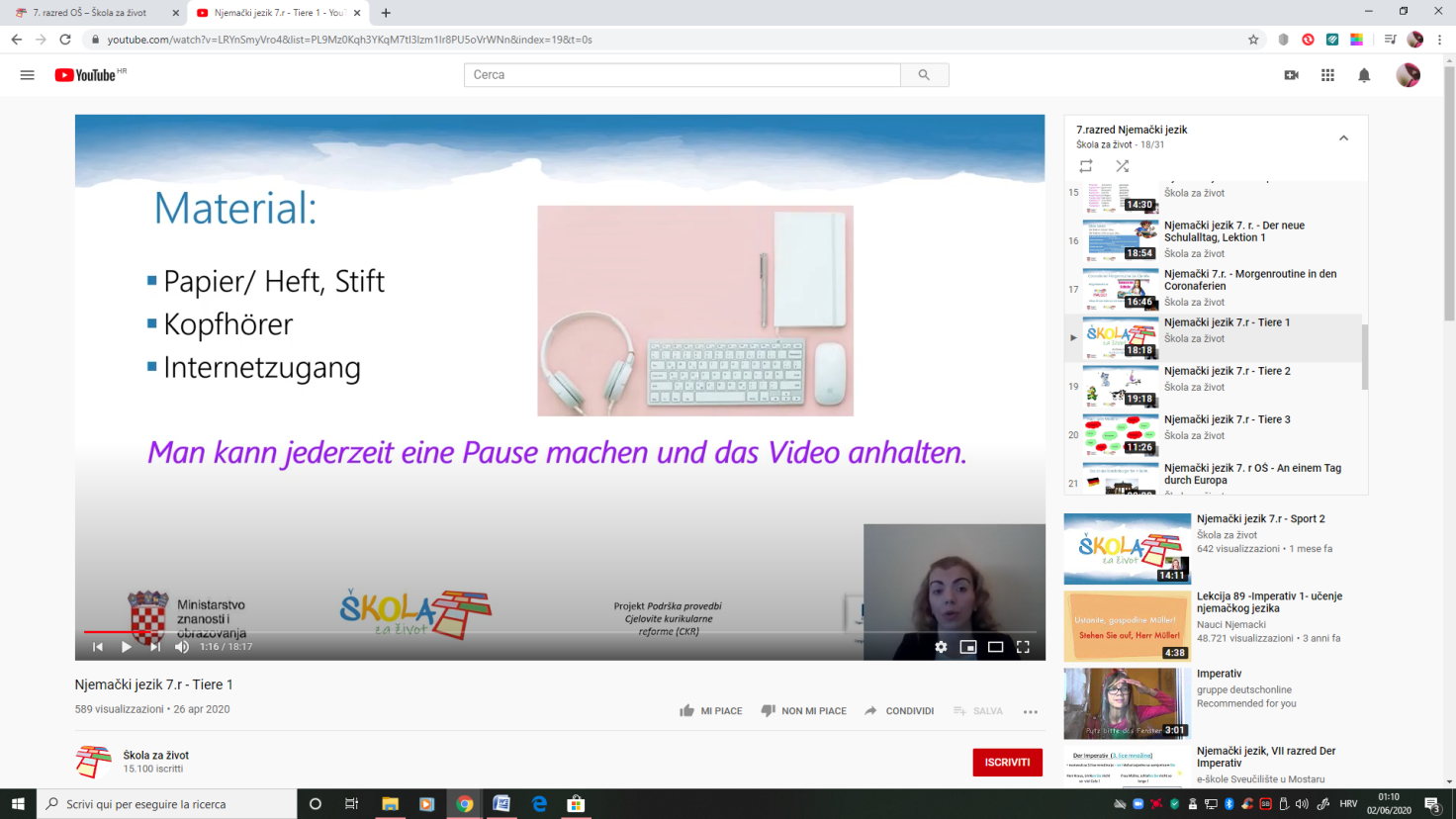 DIENSTAG  – pogledati video škole za život	https://www.youtube.com/watch?v=ubklDrGUt6s&list=PL9Mz0Kqh3YKqM7tI3lzm1lr8PU5oVrWNn&index=19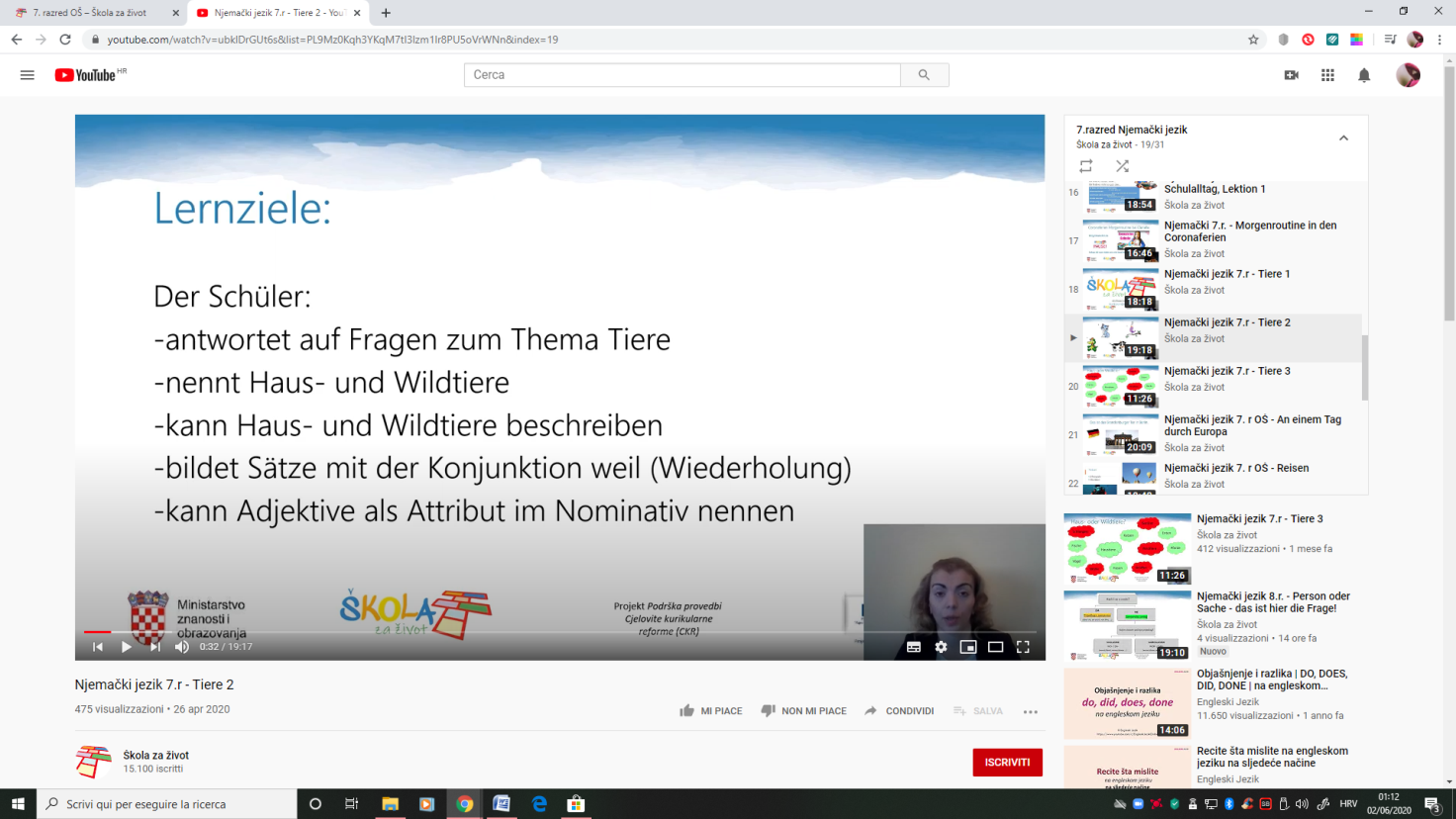 FREITAG – pomoću pitanja iz oba videa opisati najdražu životinju. Za sve nedoumice pišite u Teams. LP Maja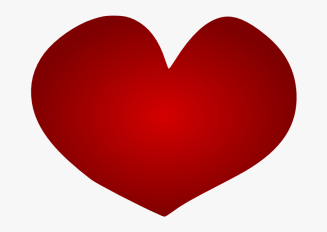 